Community rates apply for Non for Profit Organisations whom can provide eligibility for discounts. This includes ABN number andlisting on the ACNC website. Please be aware if a booking is made under a community organisation than bond refunds will bereturned to the organisation and not the person making the booking.  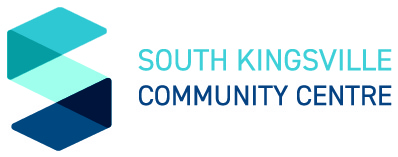 Title:Venue Hire Rates and Capacity During Covid19 RestrictionsTitle:Venue Hire Rates and Capacity During Covid19 RestrictionsCovid Guidelines(1:4) and (1:2) The square metre rule applies to limit the number of customers/visitors in a space in a venue as set by the Government under Covid19 Restrictions. These can change at any time.QR code must be always used.Hand sanitisor to be used.Social distancing rules as by Government directiveMasks as by Government directive                                           Casual Rates                                           Casual Rates                                           Casual Rates                                           Casual RatesPermanent RatesPermanent RatesVenue HireCapacity Private Rate per hourCommunity rate per hourPrivate Rate per hourCommunity rate per hourHall100 Capped74 (1:4)$75$60$65$50Conference Room54 (1:2)27 (1:4)$65$50$55$40Training room20 (1:2)10 (1:4)$50$35n/an/aKitchen Exclusive use$50$50n/an/aOffice/ private room$25$20$20$18BONDAdmin FeeCleaning fee (If not left to a clean standard)$500.00$35$300$500.00$35$300